
Language services: Technical and business translations (En–Ru, Ru–En), revision, MT post-editingCAT-software: 	SDL Trados Studio 2017, MemoQ, Star Transit, Idiom, Wordfast, DejaVu Can work with: MateCat, SmartCat, MemSource, GTT, other online toolsWork Experience: 2004-present:	Freelance translator and editor (English – Russian), self-employed.Working on translation projects in the spheres of IT, telecom, technical manuals, tourism, etc. with different translation agencies all over the world. 
Annual translation volume – over 1500 pages each year.Siberlogic Company (www.siberlogic.com ) – Russian - Canadian joint venture, Tomsk office, technical writer. 
Work duties –  writing technical documentation in English on software in the sphere of XML Content Management, publication into CHM, HTML, PDF formats, developing content for the corporate website.2001 – 2002	Exoft Inc, Russian- American joint venture, Tomsk office, technical translator, interpretation and communications manager (web development, international projects) 1998 – 2001	Institute of Monitoring for Climatic and Ecological Systems, Tomsk
engineer – translator (protection of environment, economics, sustainable development),    	post-graduate student (dissertation topic – Self-organization and Environment). 1996 – 1997	Siberian Digital Devices Inc. engineer - translator (field: computer hardware), 1987-1996 -     Tomsk Radiotechnical Plant, Department of Computing Devices, 
engineer- programmer (tools: DBMS Foxpro, Fortran, Pascal)Education:       2005-present 		Numerous paid training sessions on Proz.com (over 15)2018 			TAUS PEMT paid course, certificate2001:			Internship in translation agencies of Minneapolis, U.S.,Feb. – Mar:	 as a participant of international program “Business for Russia”.1991-1996		Tomsk Pedagogical University, diploma major – Teacher of English 1982- 1987		Tomsk University of Automatic Control Systems and diploma with		Radioelectronics, major – Computer systems engineeringexcellence		
References are available upon request Julia A. NikitenokMember of the Union of Translators of RussiaMember of Certified Pro network on Proz.come-mail: 		jnikitenok@mail.ru 
Telephone/Fax: +7-952-804-3770 (mobile)
Skype:               Junika_070Address: 	Neftyanaya st. 5-109, Tomsk, Russia 634045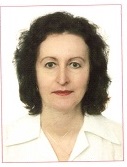 